§2657.  Establishment of public water system zones1.  Division into zones.  In order to facilitate elections in multiservice municipalities, each municipality shall divide itself into as many zones as there are public water services supplying the municipality. The zones shall be so structured as to insure that:A.  All residents served by a given public water service fall within the same zone;  [PL 1983, c. 463, §4 (NEW).]B.  Each registered voter within the municipality is within one of the zones; and  [PL 1983, c. 463, §4 (NEW).]C.  The size of the zone bears a rational relationship to the area of the municipality being served by a given public water system.  [PL 1983, c. 463, §4 (NEW).][PL 1983, c. 463, §4 (NEW).]2.  Map.  Upon request by a municipality, a public water system shall provide to the municipality within 14 days a map which clearly delineates the boundaries of the service area of the public water system and any other requested information reasonably necessary to enable the municipality to determine the precise area of service in the municipality of the public water system.[PL 1983, c. 463, §4 (NEW).]3.  Description; map; files.  Each multiservice municipality shall keep on file, as a public document, a precise description and accompanying map of its public water system zones.[PL 1983, c. 463, §4 (NEW).]SECTION HISTORYPL 1983, c. 463, §4 (NEW). The State of Maine claims a copyright in its codified statutes. If you intend to republish this material, we require that you include the following disclaimer in your publication:All copyrights and other rights to statutory text are reserved by the State of Maine. The text included in this publication reflects changes made through the First Regular and First Special Session of the 131st Maine Legislature and is current through November 1, 2023
                    . The text is subject to change without notice. It is a version that has not been officially certified by the Secretary of State. Refer to the Maine Revised Statutes Annotated and supplements for certified text.
                The Office of the Revisor of Statutes also requests that you send us one copy of any statutory publication you may produce. Our goal is not to restrict publishing activity, but to keep track of who is publishing what, to identify any needless duplication and to preserve the State's copyright rights.PLEASE NOTE: The Revisor's Office cannot perform research for or provide legal advice or interpretation of Maine law to the public. If you need legal assistance, please contact a qualified attorney.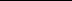 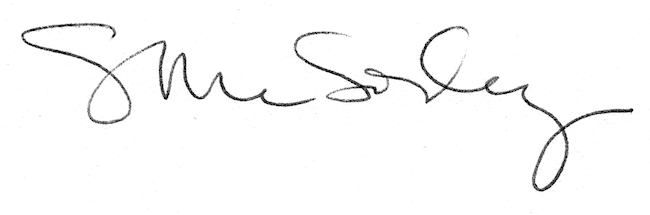 